Муниципальное дошкольное образовательное учреждениеДетский сад №3 «Радуга»(МДОУ детский сад № 3 «Радуга»)КонспектФизкультурного занятия в старшей разновозрастной группеТема: «Космическое приключение»Выполнила воспитатель старшейразновозрастной группы:Котенко Наталья АлександровнаБежецк, 2022Конспект физкультурного занятия в старшей разновозрастной группе на тему «Космическое приключение»Цель: закреплять знания детей о космосе; формировать умение использовать основные виды движений в игровых ситуациях; воспитывать в детях любознательность, смелость, сноровку, выносливость.Задачи: закрепить и расширить знания детей о космическом пространстве, планетах, входящих в Солнечную систему, о космонавтах. Подвести детей к пониманию того, что космонавтом может быть только здоровый, смелый человек; совершенствовать двигательные способности детей; закреплять здоровье; упражнять в ходьбе, беге, прыжках; воспитывать целеустремленность, командные качества; прививать интерес к физкультуре; развивать основные физические качества (силу, ловкость, быстроту, выносливость, координацию движений).Материалы и оборудование: ноутбук, телевизор, музыкальные файлы, обручи, эмблемы команд, угощение, конструктор пластмассовый крупный: кубики – 10 и конус – 2, звезды для составления созвездий, шары воздушные – 12, ведра – 2, мелкие кубики – много, воздушные шары надутые – 2, обруч – 8, кубик с гранями – 2, звезды для конкурса капитанов – 20, звезды для награждения в конкурсах.ХОД ЗАНЯТИЯ:Воспитатель: Сегодня в нашей стране отмечается праздник. Знаете ли вы какой?Дети: День космонавтики.Воспитатель: Правильно. 12 апреля в России отмечается День космонавтики. В этот день 62 года назад в космос впервые в мире отправился человек. Как его звали?Дети: Юрий Гагарин.Воспитатель: Да, первым человеком, побывавшем в космосе, был Юрий Алексеевич Гагарин. Скажите, ребята, а до Гагарина кто-нибудь летал в космос?Дети: Да. Животные.Воспитатель: А какие животные?Дети: Собаки, крысы, кошки, обезьяны, кролики, тритоны, лягушки, улитки, рыбки, хомячки, тараканы.Воспитатель: Молодцы. Но это не все животные, которые там побывали, еще многие другие. А вы, ребята, не хотите потренироваться как настоящие космонавты?Дети: Хотим.Воспитатель: Космонавты – это не просто люди, а люди, наделенные определенными качествами. Какими, как вы думаете?Дети: предположения детей.Воспитатель: Правильно, сильные, смелые, ловкие, выносливые. Для нашей тренировки нам нужно разделиться на две команды.Дети делятся на две команды.Воспитатель: Нам нужно дать названия командам.Дети: придумывают названия для команд. Если сами не могут придумать, то можно назвать «Марс» и «Юпитер».Воспитатель: Тренировка всех космонавтов начинается с разминки.Музыкальная разминка-зарядка.Воспитатель: Вот мы и размялись. Для начала, давайте потренируемся, как животные перед своими полетами.«ХОМЯЧКИ»И.п. – о.с. Надуваем и сдуваем щечки, как хомячки.«ЛЯГУШКИ»И.п. – о.с. Приседаем, колени в стороны, руки вниз.«КОШЕЧКА»И.п. – стоя на коленях и руках. 1-3 – прогибаем спину, как кошки; 4 – и.п.«КРЫСЫ»И.п. – сидя на коленях. 1-3 – вытягиваемся вперед, прижимаясь грудью к полу; 4 – и.п.«УЛИТКА»И.п. – лежа на животе, руки вдоль туловища. 1-3 – поворачиваемся на бок и прижимаем ноги к груди, руками обхватываем ноги; 4 – и.п.«РЫБКА»И.п. – лежа на животе, руки вытянуты вперед. 1-3 – приподнимаем грудь и руки вверх, вытягиваясь; 4 – и.п.«ЧЕРЕПАХА»И.п. – лежа на животе, руки и ноги в стороны. 1-3 – притягиваем к себе руки и ноги, собираясь в «панцирь»; 4 – и.п.«СОБАКИ ТРЕНИРУЮТСЯ»И.п. – лежа на спине, руки вдоль туловища. 1 – поднять прямую правую ногу вверх; 2 – и.п.; 3 – поднять прямую левую ногу вверх; 4 – и.п.; 5 – поднять правую руку вверх; 6 – и.п.; 7 – поднять левую руку вверх; 8 – и.п.«ОБЕЗЬЯНКИ»Ходьба на руках и ступнях.«КРОЛИКИ»Прыжки вокруг себя на двух ногах.Воспитатель: Первое задание для команд «Составь созвездие». Космонавты не только сильные, но еще и умные. Давайте и мы проверим свои знания.«СОСТАВЬ СОЗВЕЗДИЕ»В этом задании под музыку, по одному дети подбегают к магнитной доске и с помощью магнита прикрепляют одну звезду на созвездие и возвращаетесь в конец команды. Каждая команда собирает своё созвездие. Команде, первой собравшей свое созвездие, выдается звезда.Воспитатель: Но для полёта нам нужны ракеты. И я объявляю конкурс «Построй ракету».«ПОСТРОЙ РАКЕТУ»У каждого в руках по кубику, у последнего ребёнка конус. По сигналу воспитателя первые игроки бегут к обручу, ставят кубик и бегом возвращаются обратно. Затем второй, третий, пока не построят ракету. Выигрывает та команда, игроки которой раньше выполнят задание.Воспитатель: Каждый весел и здоров,К путешествию готов.«ЗАПУСТИМ РАКЕТЫ В КОСМОС»Детям нужно надуть воздушные шарики и крепко зажать.Дети надувают шары.Воспитатель: Все готово? Ключ на старт!Отправляемся в полет,Нам пора начать отсчет.Дети хором: 10,9,8,7,6,5,4,3,2,1Пуск!Дети отпускают шары.Воспитатель: А теперь садитесь в космические кресла. Наше космическое путешествие продолжается. И я объявляю конкурс капитанов. Прошу капитанов подойти ко мне.«ЗВЕЗДНАЯ ДОРОЖКА»Капитаны одновременно бросают кубик и делают столько шагов по звёздам, сколько кружков на вашем кубике. Кто быстрее пройдёт по звёздной дорожке.Дети садятся на стульчики.Воспитатель: Как космос велик и прекрасен,Как много загадок таит,Но только умеющий думать,Любые загадки решит.«КОСМИЧЕСКИЕ ЗАГАДКИ»Крыльев нет, но эта птица,Полетит и прилунится.(Луноход)Чудо-птица – алый хвост,Прилетела в стаю звезд.(Ракета)Рассыпалось ночью зерно,А утром – нет ничего.(Звезды)Бродит одиноко огненное око,Всюду, где бывает,Взглядом согревает.(Солнце)Человек сидит в ракете.Смело в небо он летит,И на нас в своем скафандреОн из космоса глядит.(Космонавт)Планета голубая,Любимая, родная,Она твоя, она моя,И называется(Земля)Воспитатель: Космонавтам необходимо выходить в открытый космос. Давайте и мы с вами попробуем попасть в открытый космос.«ВЫХОД В ОТКРЫТЫЙ КОСМОС»По одному проползаем через туннель из обручей и бегом возвращаемся в конец команды. Команда, первой прошедшая туннель, получает звезду.Воспитатель: Перед тем как запустить в космос ракету, ученые рассчитывают траекторию ее полета. А можно ли заставить двигаться воздушный шарик по заранее намеченной траектории? Давайте проверим это на практике.«НЕВЕСОМОСТЬ»Перед эстафетой игрок получает воздушный шарик. Его нужно провести от старта до финиша, придавая ему ускорение одной рукой и стараясь, чтобы он не коснулся пола. Выигрывает команда, которая допустила меньшее количество ошибок.Воспитатель: Мы в открытом космосе, в невесомости. Нам необходимо убрать космический мусор.«УБЕРИ КОСМИЧЕСКИЙ МУСОР»Пока звучит музыка, один игрок собирает в ведерко мусор (кубики). Музыка останавливается и в игру вступает следующий член команды. Кто больше соберёт мусора.Воспитатель: А теперь нам пора возвращаться на Землю. Мы удачно приземлились на нашу родную планету. Вот и закончилось наше космическое путешествие, мы с вами вернулись домой, на самую лучшую из всех планет, планету – Земля. Ребята, из вас получились замечательные космонавты.- Скажите, ребята, кто был первым космонавтом, полетевшим в космос? (Юрий Гагарин)- Назовите планеты солнечной системы? (Меркурий, Венера, Марс, Юпитер, Сатурн, Уран, Нептун, Плутон, Земля)- Молодцы, всем большое спасибо!Звучит космическая музыка. Детям раздается угощение.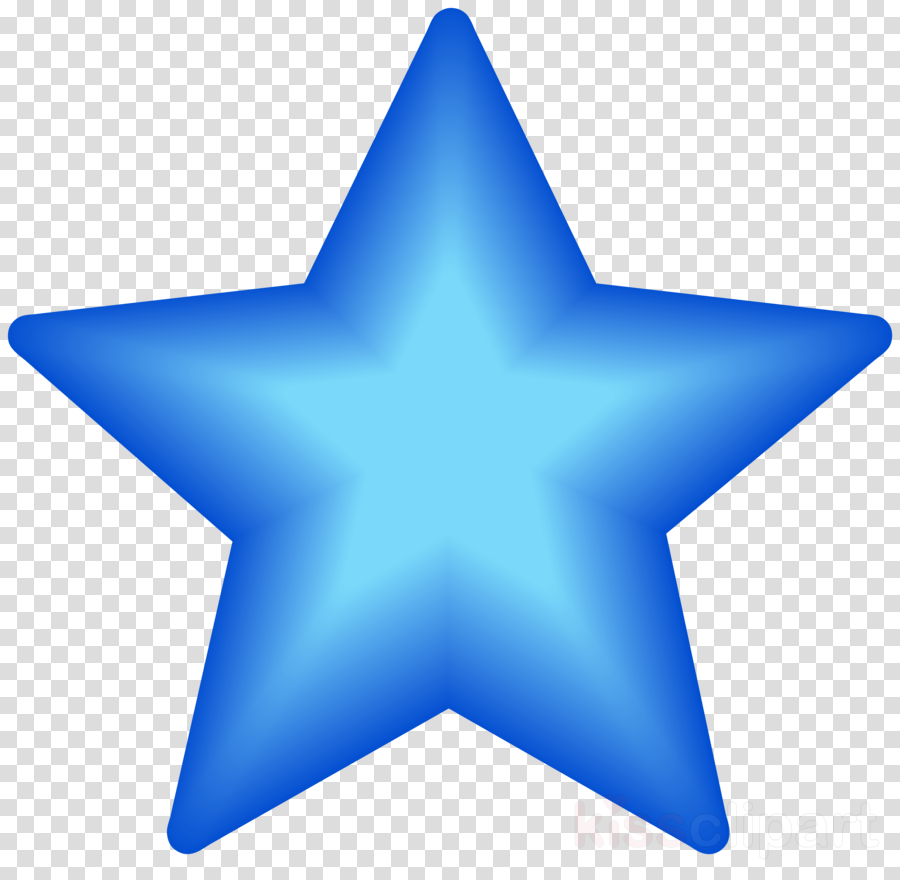 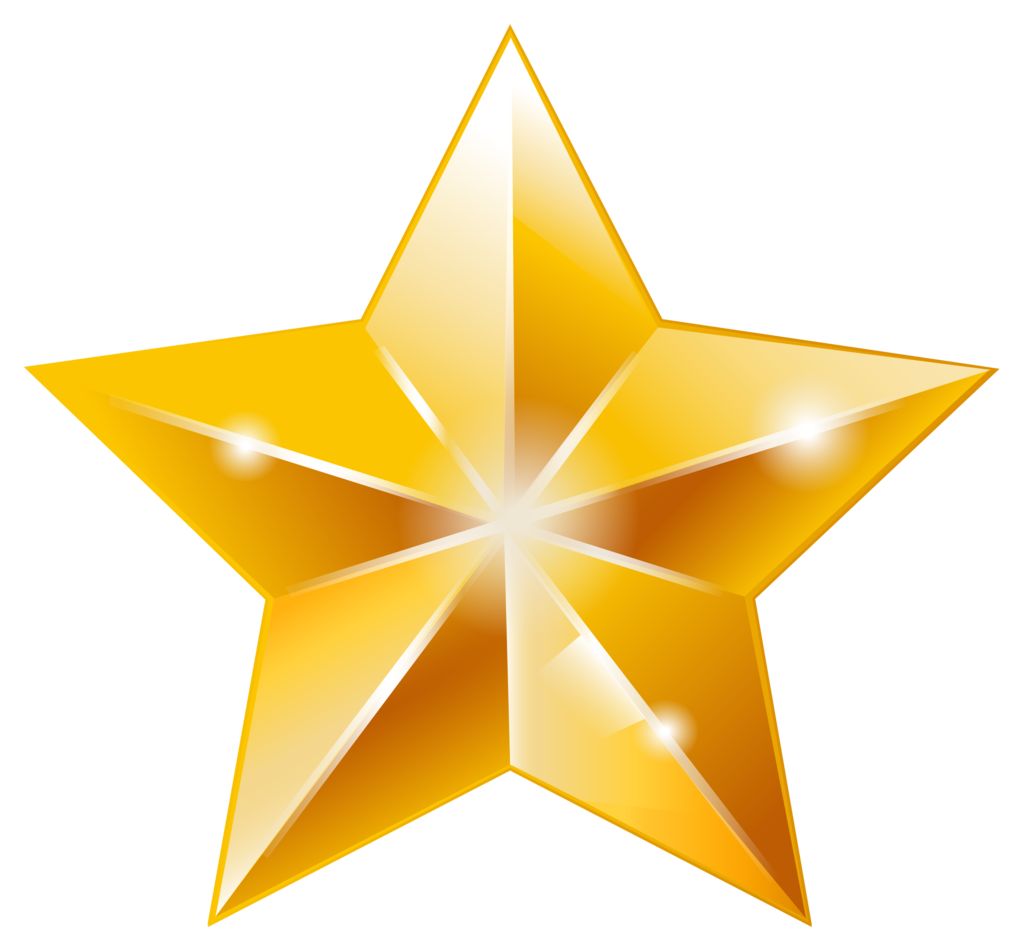 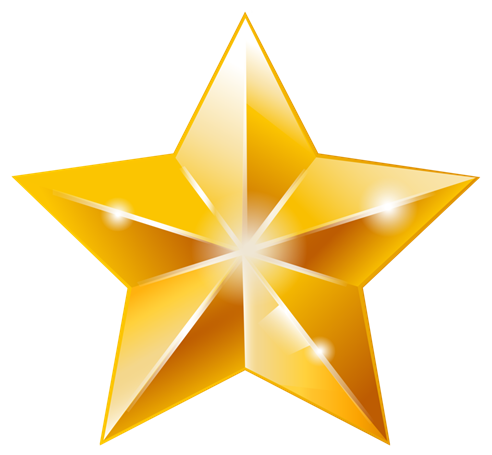 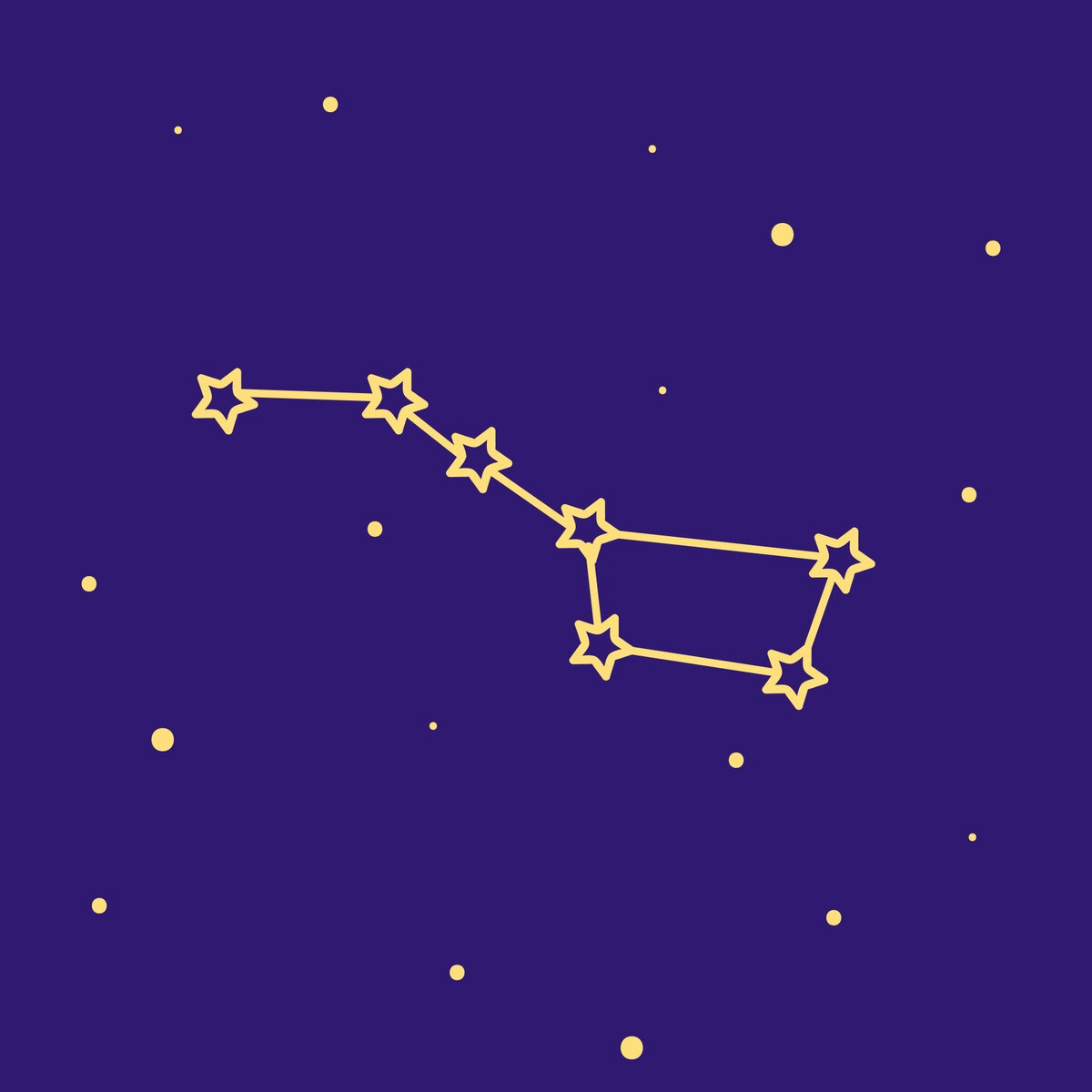 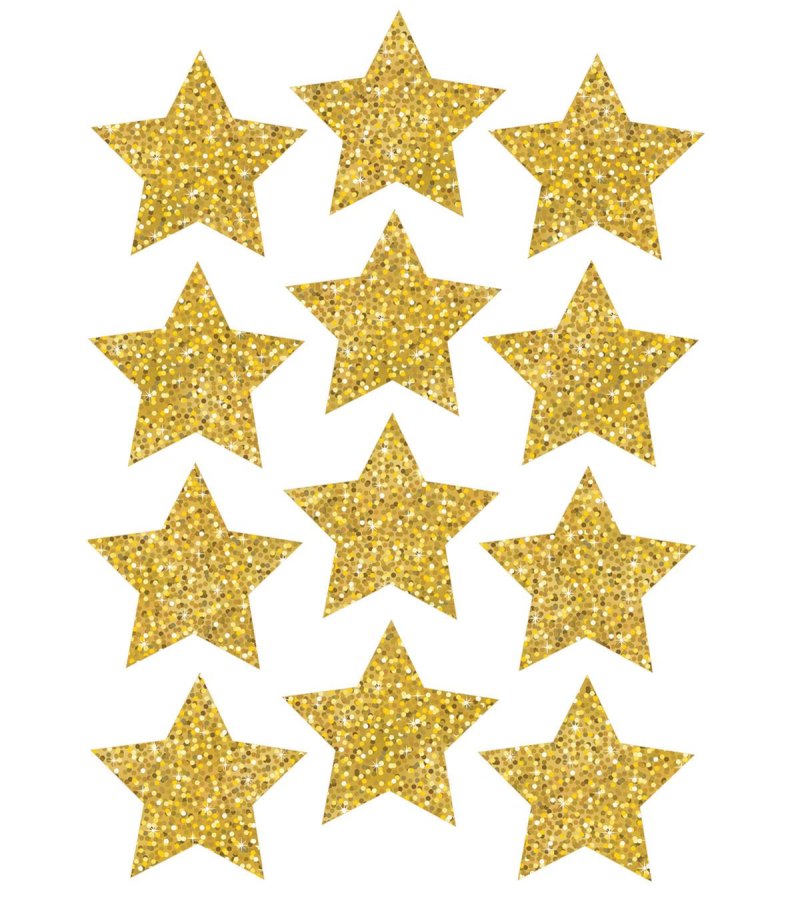 